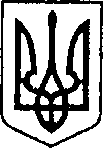 ВИКОНАВЧИЙ  ОРГАН  КИЇВСЬКОЇ  МІСЬКОЇ  РАДИ(КИЇВСЬКА МІСЬКА ДЕРЖАВНА АДМІНІСТРАЦІЯ)управління екології та природних ресурсіввул. Турівська, 28, м. Київ, 04080, тел./факс (044) 425-41-94, e-mail:ecodep@kmda.gov.ua  Код ЄДРПОУ 41819431Шановний Андріє Миколайовичу!Відповідно до постанови Кабінету Міністрів України від 12 січня 2011 року № 18 «Про затвердження Порядку передачі бюджетних призначень, перерозподілу видатків бюджету і надання кредитів з бюджету» Управління екології та природних ресурсів виконавчого органу Київської міської ради (Київської міської державної адміністрації) направляє на погодження  розпорядження виконавчого органу Київської міської ради (Київської міської державної адміністрації) №264 від 21.02.2018 року  «Про передачу бюджетних призначень, передбачених Департаменту міського благоустрою виконавчого органу Київської міської ради (Київської міської державної адміністрації) на 2018 рік у бюджеті міста Києва».Додатки на   арк..З повагоюВиконувач обов’язків начальника Управління 						А.Мальований096-227-42-79Сідіченко _____________№___________на № _________від____________  _____________№___________на № _________від____________  Голові постійної комісії Київради з питань бюджету та соціально-економічного розвиткуСтраннікову А. М.Голові постійної комісії Київради з питань бюджету та соціально-економічного розвиткуСтраннікову А. М.